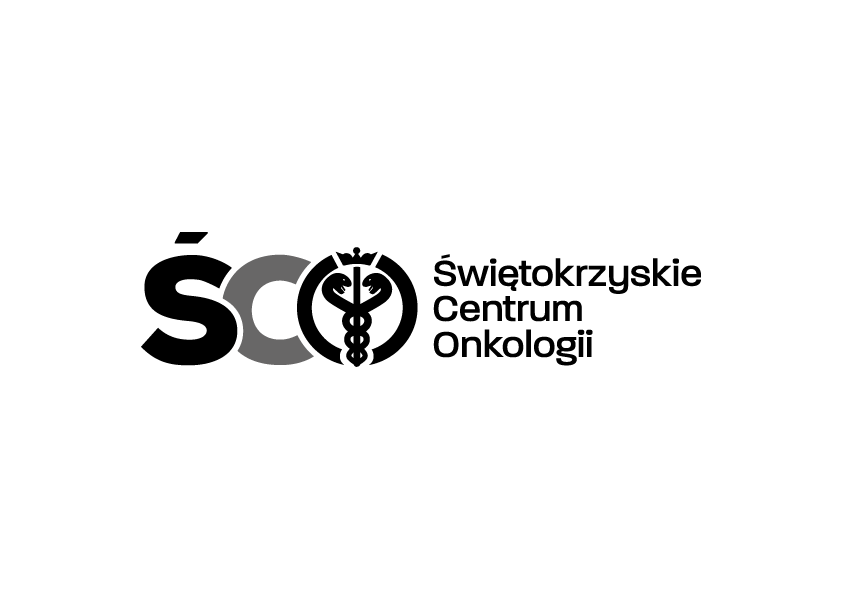 Adres: ul. Artwińskiego 3C, 25-734 KielceDział Zamówień Publicznychtel.: (0-41) 36-74-474/072								Informacja o kwocie na sfinansowanie zamówienia Dotyczy: IZP.2411.45.2024.JG  Zakup i dostawa środków czystości dla Świętokrzyskiego  Centrum Onkologii w Kielcach.Działając na podstawie art. 222 ust. 4 ustawy z dnia 11 września 2019 r. – Prawo zamówień publicznych, Zamawiający przekazuje informację dotyczące kwoty jaką zamierza przeznaczyć 
na sfinansowanie zamówienia: Wartość bruttoPakiet nr 1101 104,16 złPakiet nr 2221 820,78 złPakiet nr 3136 837,50 złPakiet nr 47 984,67 złPakiet nr 5124 478,46 złPakiet nr 635 055,00 złPakiet nr 721 989,94 złPakiet nr 81 216 593,00 zł                                                                 RAZEM:                 1 865 863,51 zł                                                                 RAZEM:                 1 865 863,51 zł